Publicado en Madrid el 23/02/2017 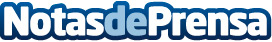 Visionarea, productora audiovisual, abre nueva oficina en MallorcaLa nueva oficina dará servicio a todos los eventos en las Islas Baleares. La empresa de producción audiovisual Visionarea ha abierto recientemente una oficina en Mallorca para poder ofrecer sus servicios en las Islas Baleares. Las instalaciones (oficina y almacén) están ubicadas en el centro de la isla, exactamente en la ciudad de Binissalem, muy cerca de Palma Datos de contacto:Josep Arrom+34 971 511 249Nota de prensa publicada en: https://www.notasdeprensa.es/visionarea-productora-audiovisual-abre-nueva_1 Categorias: Comunicación Marketing Baleares Recursos humanos Oficinas http://www.notasdeprensa.es